Художественное творчество: лепка «Космические корабли» - учить передавать форму основной части изделия и дополнительных частей, их пропорции. скатывать шары, раскатывать морковку и жгуты, обрабатывать поверхность пальцами.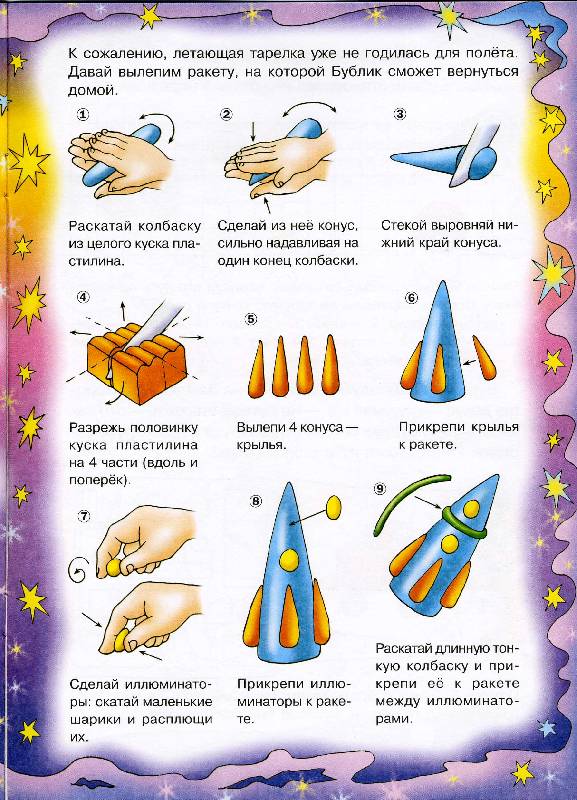 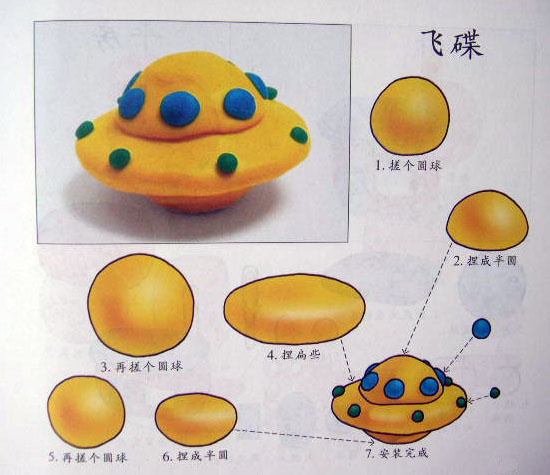 